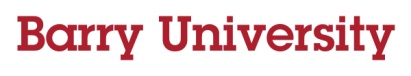  Health Requirements for International Students
The following items must be provided to the Barry University Student Health Center (SHC) prior to your arrival to campus. Failure to provide these items will jeopardize your registration and/or housing process:Proof of immunizations (vaccines):2 MMR (Measles, Mumps & Rubella) vaccines (childhood or adult) or laboratory proof of immunity to measles, mumps and rubella1 Tetanus vaccine, preferably a Tdap, within 10 years Meningitis vaccine within last 3-5 years (required for all students residing in university provided housing)Required Health Information Record (Available through your MyBarry account)Medical Consent (Available through your MyBarry account)Proof of Health Insurance:In addition to the above, all international students attending Barry University on an F-1 or J-1 visa are required to provide proof of adequate health insurance or purchase the University sponsored health plan.In order to waive out of the student health insurance plan you must:Provide a copy of your insurance card (front & back)Provide an outline of coverage in English Complete the insurance waiver online through your MyBarry account If the insurance waiver is not completed prior to the start of classes for the enrolling semester, or your waiver is denied, you will be automatically billed for one semester of the university sponsored insurance plan. This billing will be non-refundable.  Notice of insurance denial and subsequent billing will be sent to you via your Barry email. (This waiver is not required for students who enroll in the Barry University Primary Student Health Insurance Plan).Additional Information:Barry University Student Health Insurance Plan: It is not required that you take this plan; however, the SHC recommends the University sponsored health insurance for ease of convenience and affordability. As stated above, if your current insurance is deemed unacceptable, you will be billed a non-refundable, one semester fee for this plan. Students who wish to enroll in the Barry sponsored Student Insurance plan, may do so through MyBarry, or at the Student Health Center on campus. Faxed enrollment forms will not be accepted.All of the above information is available on our website at www.barry.edu/healthservices. Health records can be emailed to healthservices@mail.barry.edu or pfoster@barry.edu, or mailed to Barry University Student Health Center, Landon 104, 11300 NE 2nd Avenue, Miami Shores, Florida, 33161. If mailing health records, please follow-up with the SHC to verify they have been received prior to your arrival to campus. 